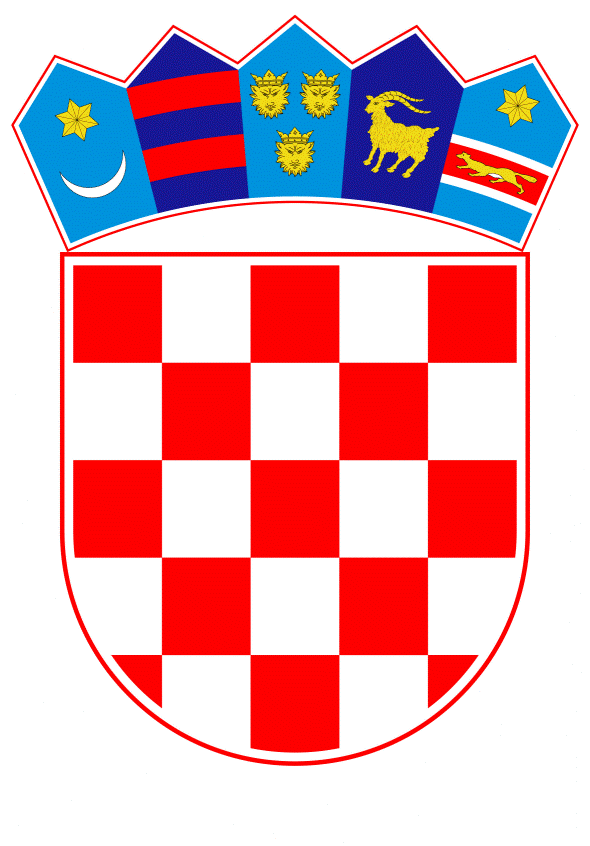 VLADA REPUBLIKE HRVATSKE	Zagreb, 15. veljače 2024.PREDLAGATELJ:	Ministarstvo gospodarstva i održivog razvojaPREDMET: Verifikacija odgovora na zastupničko pitanje Domagoja Hajdukovića, u vezi sa                           sanacijom posljedica požaraBanski dvori | Trg Sv. Marka 2  | 10000 Zagreb | tel. 01 4569 222 | vlada.gov.hr 1PRIJEDLOGKLASA: URBROJ:Zagreb,   PREDSJEDNIKU HRVATSKOGA SABORA PREDMET: 	Zastupničko pitanje Domagoja Hajdukovića, u vezi sa sanacijom posljedica požara - odgovor Vlade	Zastupnik u Hrvatskome saboru, Domagoj Hajduković, postavio je, sukladno s člankom 140. Poslovnika Hrvatskoga sabora („Narodne novine“, br. 81/13., 113/16., 69/17., 29/18., 53/20., 119/20. - Odluka Ustavnog suda Republike Hrvatske, 123/20. i 86/23. - Odluka Ustavnog suda Republike Hrvatske), zastupničko pitanje u vezi sa sanacijom posljedica požara.	Na navedeno zastupničko pitanje Vlada Republike Hrvatske daje sljedeći odgovor:Inspekcija zaštite okoliša je odmah nakon gašenja požara u društvu Drava International d.o.o. u Osijeku, obavila očevid zajedno s drugim nadležnim službama te je putem ovlaštenog laboratorija izuzela uzorke s predmetne lokacije. Uzeti su uzorci opožarenih ostataka izgorjelog otpada, obrađenog otpada (granulata), tla za koje se sumnja da su onečišćeni naftnim derivatima, neočišćenog zemljišta u krugu društva i otpada odloženog u krugu društva udaljenog od proizvodnih hala. Prema zaprimljenim rezultatima analiza izuzetih uzoraka, uzorci opožarenog i izgorenog otpada zadovoljavaju uvjete za termičku obradu otpada, a ostali uzorci otpada zadovoljavaju uvjete za odlaganje na odlagalištima neopasnog otpada. Uzorci tla analizirani su za dioksine, teške metale i ugljikovodike, a rezultati zadovoljavaju uvjete propisane Pravilnikom o zaštiti poljoprivrednog zemljišta od onečišćenja („Narodne novine“, broj 71/19.). Ministarstvo gospodarstva i održivog razvoja vodi državnu mrežu za praćenje kvalitete zraka u Republici Hrvatskoj koja se sastoji od 26 stalnih postaja državne mreže raspoređene po Republici Hrvatskoj te osigurava da vjerodostojni podaci o kvaliteti zraka budu dostupni javnosti i donositeljima odluka kako bi se po potrebi provele odgovarajuće mjere poboljšanja kvalitete zraka. U gradu Osijeku postoje dvije mjerne postaje za trajno praćenje kvalitete zraka: Osijek-1 i Osijek-2. Granične vrijednosti za plinove i čestice za srijedu 4. listopada 2023. nisu prekoračene. 	Dana 4. listopada 2023. izvršena su mjerenja kvalitete zraka i od strane stručnjaka Nastavnog zavoda za javno zdravstvo ,,Dr. Andrija Štampar“. Na području grada Osijeka nisu utvrđene onečišćujuće tvari, kao i na području Tenje, Ernestinova i Ivanovca. Na mjestu požarišta je utvrđena prisutnost onečišćujućih tvari, te stirena i etilbenzena. U Antunovcu je utvrđena povećana koncentracija lebdećih čestica. U razdoblju od 5. do 9. listopada 2023. nastavljena su mjerenja. Prema dostavljenom izvještaju utvrđena je niska i ispod granična vrijednost BTEX-a (oznaka za plinove iz derivata nafte), stirena i formaldehida, na požarištu i samo na nekim mjernim mjestima.	Informacija dobivena od Nastavnog zavoda za javno zdravstvo Osječko-baranjske županije ukazuje da tijekom neželjenog događaja nije zabilježen povećani prijem pacijenata na hitni medicinski prijem i Objedinjeni hitni bolnički prijem sa simptomima iritacije sluznice očiju i respiratornog trakta.	Ministarstvo poljoprivrede će prilikom izrade Plana praćenja hrane životinjskog podrijetla za 2024. godinu i Plana monitoringa hrane za životinje za 2024. godinu provesti procjenu rizika svih propisanih parametara koji mogu utjecati na sigurnost hrane, posebno okolišnih zagađivača te će se raspodjela uzoraka i broj uzoraka prilagoditi rezultatima navedene analize.	Hrvatska agencija za poljoprivredu i hranu (u daljnjem tekstu: HAPIH) je od trenutka izbijanja požara u objektu za gospodarenje otpadom Drava International d.o.o. od 4. do 25. listopada 2023. provela niz aktivnosti. Izradila je Preporuke vezano za posljedice izbijanja požara na lokaciji Brijest, usmjerene na osiguravanje zdravlja ljudi i životinja. 	U cilju izrade procjene rizika i utjecaja posljedica požara u Osijeku na poljoprivredne usjeve, životinje, hranu i hranu za životinje, HAPIH je 5. listopada 2023. izradila i dostavila Državnom inspektoratu Republike Hrvatske (u daljnjem tekstu: DIRH) podlogu za izradu Plana uzorkovanja. 	U svrhu utvrđivanja eventualnih štetnih utjecaja na hranu i primarnu proizvodnju, poljoprivredna, veterinarska i sanitarna inspekcija DIRH-a provele su koordinirano uzorkovanje kroz sve faze, od tla, primarne proizvodnje, sirovine za stočnu hranu do proizvoda koji su porijeklom s ugroženog područja stavljeni na tržište i ukupno je uzorkovano 110 uzoraka tla, primarnih proizvoda, stočne hrane i hrane. 	Nadzor Inspekcije zaštite okoliša se nastavlja do utvrđivanja svih činjenica i po utvrđenom stanju poduzet će se mjere propisane zakonima i podzakonskim aktima.	Vodopravna inspekcija utvrdila je da društvo Drava International d.o.o. ispušta otpadne vode bez vodopravne dozvole, temeljem čega je doneseno rješenje o zabrani ispuštanja otpadnih voda.	Vlada Republike Hrvatske napominje da je u vezi s požarom u tijeku provođenje istrage protiv odgovornih osoba društva Drava International d.o.o. 	Eventualno potrebna dodatna obrazloženja u vezi s pitanjem zastupnika dat će ministar gospodarstva i održivog razvoja Damir Habijan.PREDSJEDNIKmr. sc. Andrej Plenković